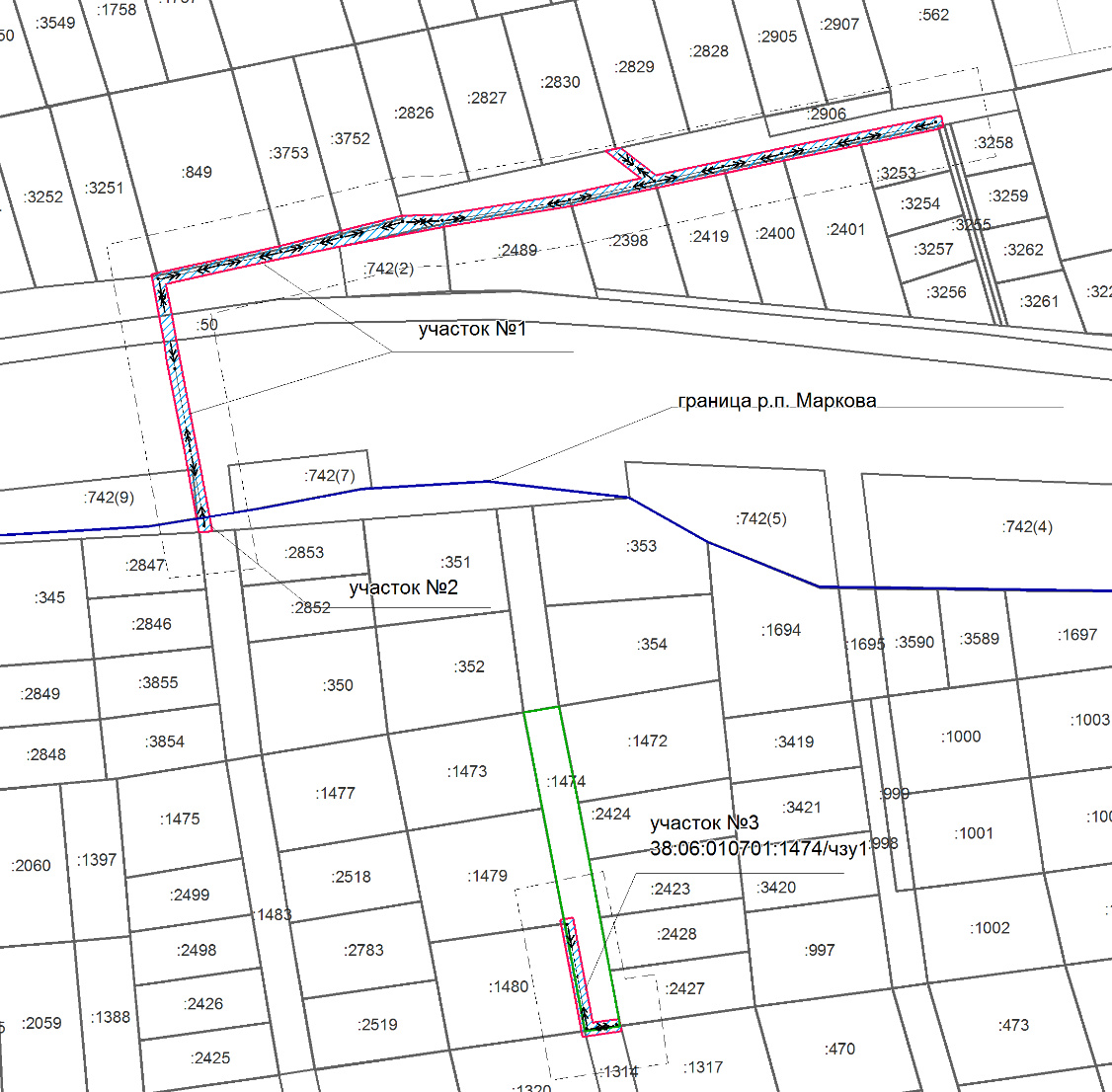 	Условные обозначения:	- Территория проекта.	-Проектируемая охранная зона электросети._____ -Граница р.п. Маркова.- Земельный участок, стороннего землепользователя2559-1705-К-ППТ-ОМ-Гр2559-1705-К-ППТ-ОМ-Гр2559-1705-К-ППТ-ОМ-Гр2559-1705-К-ППТ-ОМ-Гр2559-1705-К-ППТ-ОМ-Гр2559-1705-К-ППТ-ОМ-Гр2559-1705-К-ППТ-ОМ-Гр2559-1705-К-ППТ-ОМ-ГрСтроительство линейного объекта «Воздушная линия 0,4 кВ от ТП- 4726 до «Заявителей», поле «Анисимово»Строительство линейного объекта «Воздушная линия 0,4 кВ от ТП- 4726 до «Заявителей», поле «Анисимово»Строительство линейного объекта «Воздушная линия 0,4 кВ от ТП- 4726 до «Заявителей», поле «Анисимово»Строительство линейного объекта «Воздушная линия 0,4 кВ от ТП- 4726 до «Заявителей», поле «Анисимово»Строительство линейного объекта «Воздушная линия 0,4 кВ от ТП- 4726 до «Заявителей», поле «Анисимово»Строительство линейного объекта «Воздушная линия 0,4 кВ от ТП- 4726 до «Заявителей», поле «Анисимово»Строительство линейного объекта «Воздушная линия 0,4 кВ от ТП- 4726 до «Заявителей», поле «Анисимово»Строительство линейного объекта «Воздушная линия 0,4 кВ от ТП- 4726 до «Заявителей», поле «Анисимово»ИзмКол.ул.Лист№докПодписьдатаСтроительство линейного объекта «Воздушная линия 0,4 кВ от ТП- 4726 до «Заявителей», поле «Анисимово»Строительство линейного объекта «Воздушная линия 0,4 кВ от ТП- 4726 до «Заявителей», поле «Анисимово»Строительство линейного объекта «Воздушная линия 0,4 кВ от ТП- 4726 до «Заявителей», поле «Анисимово»Строительство линейного объекта «Воздушная линия 0,4 кВ от ТП- 4726 до «Заявителей», поле «Анисимово»  Разработал  РазработалГолимбиевскаяГолимбиевскаяПроект планировки территориистадиялистлистовПроект планировки территориип11Проект планировки территориип11Схема границ зон с особыми условиями использования территорииМасштаб 1:2000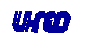 Схема границ зон с особыми условиями использования территорииМасштаб 1:2000Схема границ зон с особыми условиями использования территорииМасштаб 1:2000